NAME:   ________________________________              DATE:  ______________________   Request for:  (please check the appropriate box/es below)                        Photocopied record/s (please specify.)______________________________________________________________                        Certification of photocopied records                        Others:   ______________________________________________________   Purpose:   _______________________________________________________  If through a representative:  Name of Representative :	______________________________                 Relationship to the owner of the document: 	______________________________Approved:Received by: ___________________________    Date            : ___________________________                    CARMEN A. NGAMILOT                                                                                         Director for Records and Archives MPSPC-REC-F-003/02/October 10, 2019Page 1 of 1===================================================================================                                                   Control No. Rec _______NAME:   ________________________________              DATE:  ______________________   Request for:  (please check the appropriate box/es below)                        Photocopied record/s (please specify.)______________________________________________________________                        Certification of photocopied records                        Others:   ______________________________________________________   Purpose:   _______________________________________________________  If through a representative:  Name of Representative :	______________________________                 Relationship to the owner of the document: 	______________________________Approved:Received by: ___________________________    Date            : ___________________________                    CARMEN A. NGAMILOT                                                                                         Director for Records and Archives MPSPC-REC-F-003/02/October 10, 2019Page 1 of 1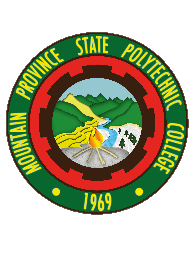  REQUEST FORM REQUEST FORM